Year 10 – IGCSE 1 – Paper 4  May 2014 End of Year Exam Answers1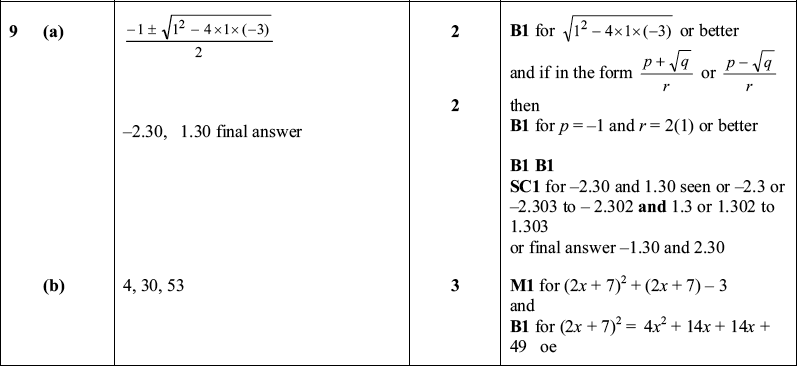 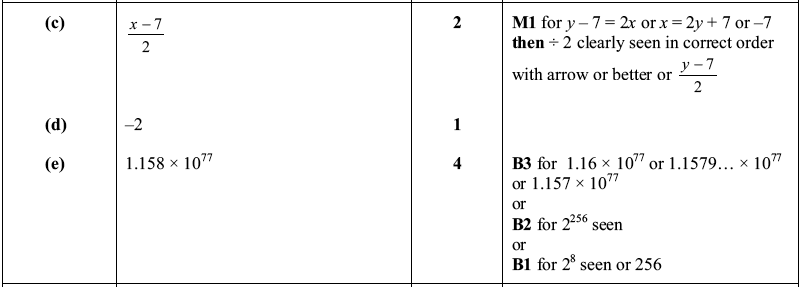 2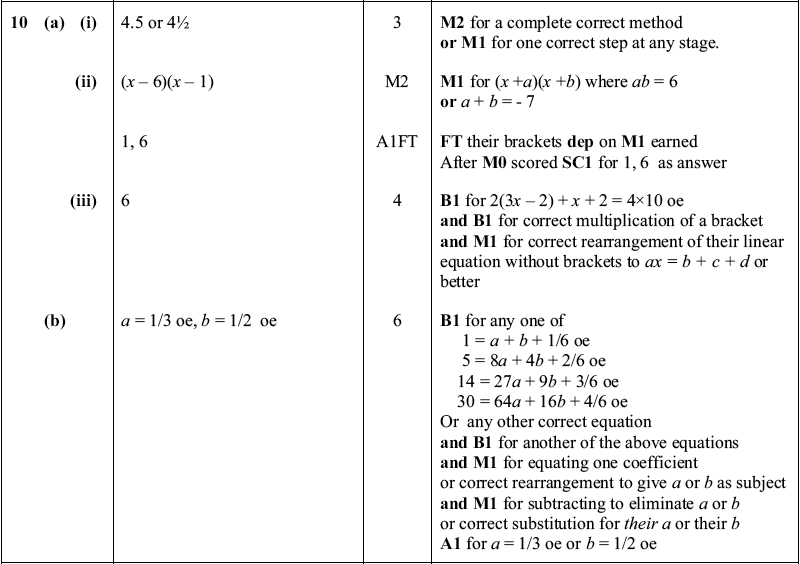 3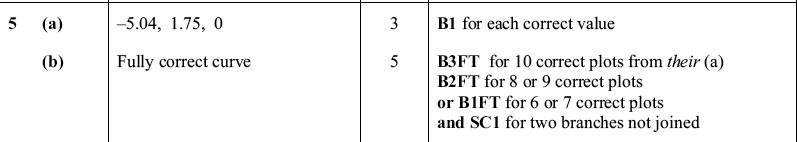 4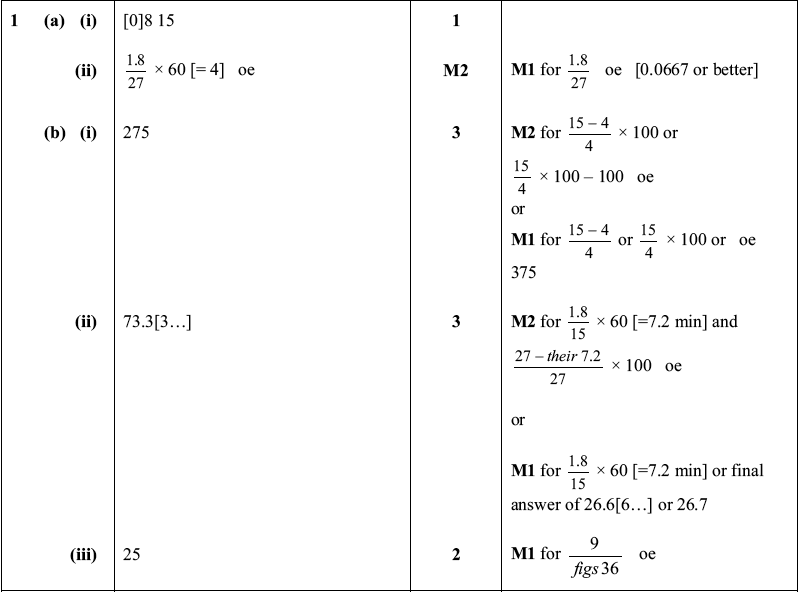 5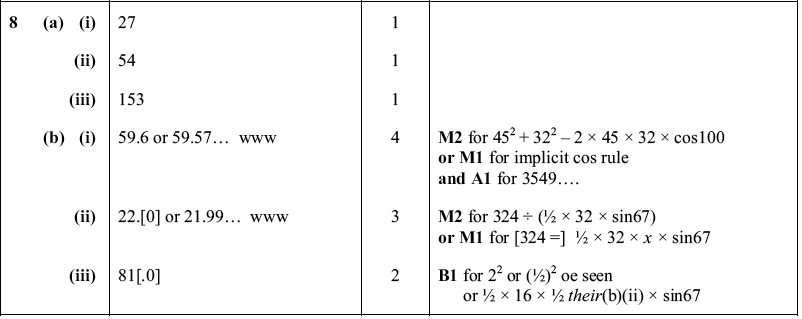 